Strathroy Minor Lacrosse Head Coach Application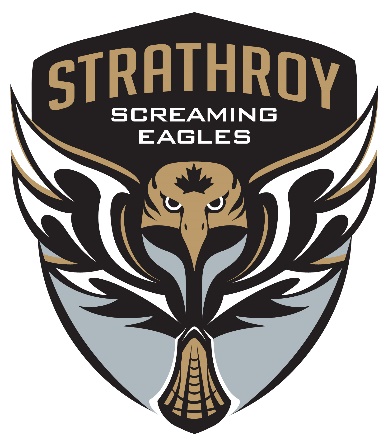 Please forward your completed application and relevant documents as per SMLA Policy to the Association President and Association Vice-President prior to December 1st of each calendar year.Name: 		 Address: 	 Contact Phone Number: 			 Email: 			 Lacrosse Season: _________________   Application Date:_____________________Head Coach Position Requested?Would you accept another volunteer position within the Organization?NCCP Lacrosse Coaching Certification: (If you are already certified, please attach a copy of your trainer and NCCP coaching credentials, this can be obtained via https://thelocker.coach.ca/account/login.)Coach ( ) 	NCCP # 		 Trainer ( ) Expiry Date: 		Certified 	#: 		 Coaching/Playing/Evaluating Experience:Why do you want to Coach in the Strathroy Minor Lacrosse Association?What makes you a “good” candidate for the position you are seeking?Have you ever received a Match Penalty or Gross Misconduct as a coach or had to attend a disciplinary hearing for your actions as a coach, if so, please provide details.Please list any anticipated Bench Staff (assistant coaches, trainer, or managers).If you have a manager in mind, please provide their name and contact information.List 3 coaching/development areas which you consider your strengths.List 3 coaching/development areas that you would like to improve.Mental Health is at the forefront of children’s sports, if selected as a Head Coach, please outline how you would ensure both you and your bench staff will provide a safe and fun environment for your team during practices and games.Please provide 3 references, at least one being an assistant coach or association representative, and at least one parent.Is there any additional information you would like to provide the Selection Committee?Team/AssociationCategory/Age GroupPositionNameEmailType of Reference